Morfologia (formação de palavras)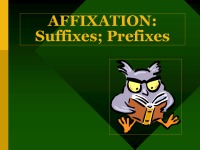 O estudo da Morfologia, ou seja, da formação de palavras, serve para demonstrar a flexibilidade da língua, flexibilidade esta que permite ao falante nativo transferir palavras de uma categoria a outra, através da adição de afixos. Este conhecimento permite a identificação da provável categoria gramatical mesmo quando não se conhece a palavra no seu significado, o que é de grande utilidade na compreensão de textos. São  três os processos de formação de palavras:Affixation: É a adição de prefixos e sufixos.
Ex: pleasant – unpleasant - / to mean -meaning - meaningful - meaningless.Conversion: É a adoção da palavra em outra categoria gramatical sem qualquer transformação.
Ex: to work(verb)  work (noun) / to dream (verbo) – dream (substantivo)Compounding: Refere-se à junção de duas palavras para formar uma terceira.
Ex: tea + pot = teapot  /  dog+house = doghouse  / foot + ball = footballAFFIXATION: Dos dois tipos de afixos em inglês - prefixos e sufixos, - sufixos são aqueles que apresentam uma  porcentagem de incidência mais alta. Sufixos têm a função de transformar a categoria gramatical das palavras a que se aplicam. Isto é, um determinado sufixo será  aplicado a uma determinada categoria de palavra e resultará  numa outra determinada categoria.Prefixos, por sua vez, normalmente não alteram a categoria gramatical da palavra-base a que se aplicam. Seu papel é predominantemente semântico, isto é, eles alteram o significado da base.AFFIXATION = Prefix: + Root+ SuffixEx: UNBELIEVABLE   To believe Common Prefixes in English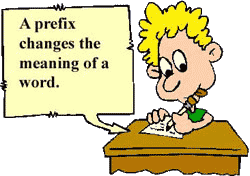 Common Suffixes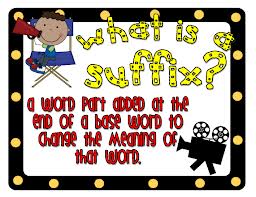 NOTE: The suffix ING : verb(root)+ING is used as:VERB: the gerund (gerúndio) – he is closing the storeNOUN: Substantive or Infinitive: Morning, feeling, greeting, meaningThe building is new. Crossing the road is dangerous. Avoid talking to her ADJECTIVE: interesting, boring, exciting. Note: Segue um estudo sobre o Sufixo ING PrefixMeaningExamplea-, an-withoutamoralante-beforeantecedentanti-againstanticlimaxauto-selfautopilotcircum-aroundcircumventco-withcopilotcom-, con-withcompanion, contactcontra-againstcontradictde-off, away fromDevaldis-notdisappearen-put intoencloseex-out of, formerextract, ex-presidentextra-beyond, more thanextracurricularhetero-differentheterosexualhomo-samehomonymhyper-over, morehyperactiveil-, im-, in-, ir-not, withoutillegal, immoral, inconsiderate, irresponsiblein-intoinsertinter-betweenintersectintra-betweenintravenousmacro-largemacroeconomicsmicro-smallmicroscopemono-onemonoclenon-not, withoutnonentityomni-all, everyomniscientpost-afterpostmortempre-, pro-before, forwardprecede, projectsub-undersubmarinesyn-same timesynchronizetrans-acrosstransmittri-threetricycleun-notunfinisheduni-oneunicornNoun SuffixesNoun SuffixesNoun SuffixesSuffixMeaningExample-acystate or qualityprivacy-alact or process ofrefusal-ance, -encestate or quality ofmaintenance, eminence-domplace or state of beingfreedom, kingdom-er, -orone whotrainer, protector-ismdoctrine, beliefcommunism-istone whoscientist-ity, -tyquality ofveracity-mentcondition ofargument - development-nessstate of beingheaviness - happiness-shipposition heldfellowship-sion, -tionstate of beingconcession, transitionVerb SuffixesVerb SuffixesVerb Suffixes-atebecomeeradicate-enbecome frighten - sadden-ify, -fymake or becometerrify-ize, -isebecomeCivilize – analyse Adjective SuffixesAdjective SuffixesAdjective Suffixes-able, -iblecapable of beingeligible, presentable-alpertaining toregional-esquereminiscent ofpicturesque-fulfull of / notable forcareful-ic, -icalpertaining tomusical, mythic-ious, -ouscharacterized bynutritious, dangerous-ishhaving the quality ofyellowish -  brownish-ivehaving the nature ofcreative-lesswithoutendless - ageless-ycharacterized bycloudy